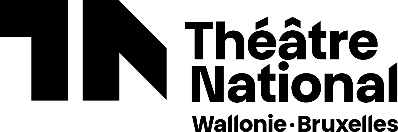 Offre d’emploiLe Théâtre National est à la recherche d’un.e Chargé.e de projets avec les publics (F/H/N) pour compléter son équipe afin de répondre pleinement au projet artistique de sa nouvelle direction.Employeur Théâtre National Wallonie-Bruxelles111-115, Boulevard Emile Jacqmain - 1000 BruxellesSecteur d’activité Le Théâtre National est une fondation d’utilité publique, d’accueil, de création et de diffusion de spectacles vivants qui a pour mission de favoriser et de soutenir la création théâtrale en fédération Wallonie-Bruxelles et ce, au travers de productions propres, de coproductions ou d’accueil. Fonction et type de contrat proposé Chargé.e de projets avec les publicsStatut ACS niveau A – niveau universitaire (Poste 003) CDI Temps plein : 38h/semaineRégime : Horaire flottantPrise de fonction : 1e octobre 2022Statut  Fonction administrative à responsabilité non-finale, sous l’autorité du.de la Responsable des relations avec les publics et de la médiation culturelle. But et responsabilités principalesConceptualise, planifie et gère des projets à destination des publics, dans le cadre défini par le.a Responsable des relations avec les publics et la médiation culturelleResponsabilités spécifiquesMet en place et gère des projets avec les publics issus du milieu associatif, comme par exemple (liste non exhaustive) : ateliers, animations, rencontres et visites guidées ;Crée des animations, ateliers et actions diverses à destination du public scolaire, en collaboration avec le service éducatif ;Planifie, gère le calendrier et réalise des activités décrites aux points précédents dans le respect des limites budgétaires et des objectifs de chaque projet ;Coordonne la mise en œuvre des projets dont il.elle a la charge dans tous ses aspects (contenus, outils, moyens) :Recherche de nouvelles collaborations et suit des actions qui en découlent en lien avec les différents services du TNWB concernés ;Coordonne la production de contenus (vidéo, photo, audio, texte, etc.) liés aux actions de médiation, en lien avec l’équipe de communication.Qualifications et qualités requisesDiplôme universitaire ou haute école  dans les domaines de la communication, pédagogie, artistique ;Maitrise de la langue française (écrite et parlée) ;Esprit d’initiative, sens des relations publiques, autonomie, flexibilité ;Intérêt marqué pour la culture et pour les arts de la scène en particulier ;Préparation, organisation, planification et coordination ;Animation ;Capacité à travailler en équipe ;Connaissance des outils informatiques nécessaires à l’organisation du travail ;Connaissances dans le domaine audio-visuel constituent un atout ;Savoir s’exprimer en d’autres langues (anglais/néerlandais) constitue un atout.Modalité de recrutement Merci de nous faire parvenir avant le 16 août 2022 par mail votre CV ainsi qu’une lettre de motivation via courriel à l’attention de la Responsable des relations avec les publics et de la médiation culturelle : Isabelle Collard à l’adresse électronique suivante : recrutementtn@theatrenational.beAprès une première sélection, les candidat.e.s retenu.e.s seront contacté.e.s pour être reçu.e.s lors d’un entretien entre le 29 août et le 2 septembre 2022.La décision finale sera communiquée au plus tard le 10 septembre 2022.Le TNWB porte une attention particulière à la représentativité de la diversité et l’égalité des chances dans sa politique de recrutement.